বাংলাদেশ কম্পিউটার কাউন্সিল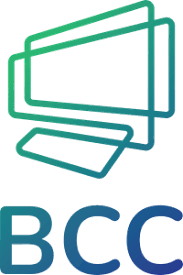 তথ্য ও যোগাযোগ প্রযুক্তি বিভাগআঞ্চলিক কার্যালয়,চট্টগ্রামআইইবি ভবন (৪র্থ তলা), এস. এস. খালেদ সড়ক, চট্টগ্রাম-৪০০০ফোনঃ ০২৪১৩৬০৪৪৫, ই-মেইলঃ chattogram@bcc.gov.bd.com, ওয়েবঃ chattogram.bcc.gov.bdঅভিযোগ প্রতিকার-সংক্রান্ত মাসিক প্রতিবেদন জুলাই-২০২৩ খ্রিঃঅভিযোগ প্রতিকারের সারসংক্ষেপ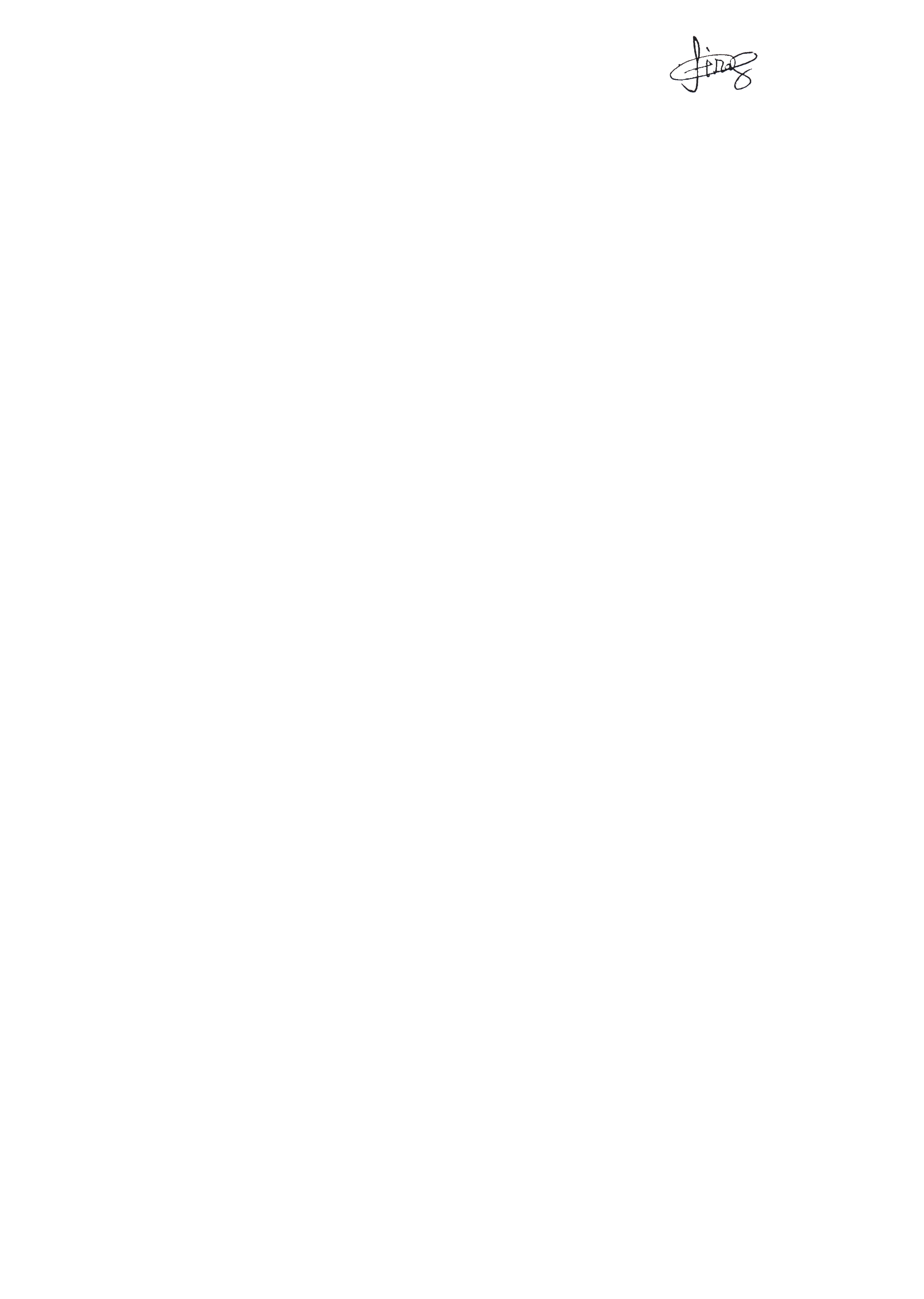 (প্রকৌঃ মোঃ ফিরোজ আলম)আঞ্চলিক পরিচালকবিসিসি, আঞ্চলিক কার্যালয়, চট্টগ্রামবিবেচ্য মাসে প্রাপ্ত অভিযোগের সংখ্যাবিবেচ্য মাসে প্রাপ্ত অভিযোগের সংখ্যাবিবেচ্য মাসে প্রাপ্ত অভিযোগের সংখ্যাপূর্ববর্তী মাসের জেরমোট অভিযোগঅন্য দপ্তরে প্রেরিতবিবেচ্য মাসে নিষ্পত্তিকৃত অভিযোগচলমান অভিযোগচলমান অভিযোগঅভিযোগ নিষ্পত্তির হার(%)ওয়েবসাইটের মাধ্যমপ্রচলিত পদ্ধতিতেস্বপ্রণোতিভাবে গৃহীতপূর্ববর্তী মাসের জেরমোট অভিযোগঅন্য দপ্তরে প্রেরিতবিবেচ্য মাসে নিষ্পত্তিকৃত অভিযোগনির্ধারিত সময় অতিক্রান্ত হয়নিনির্ধারিত অতিক্রান্ত হয়েছেঅভিযোগ নিষ্পত্তির হার(%)কখগঘঙচছজঝঞ০০০০০০০০০০